Техническое задание CRM  (Вносим изменения в существующую нетиповую конфигурацию (не фирмы 1С)на обычных формах)

1)Для отдела закупок (Вкладка «Закупка» панели функций) :Документ «Ведомость звонка» - из заполненных данных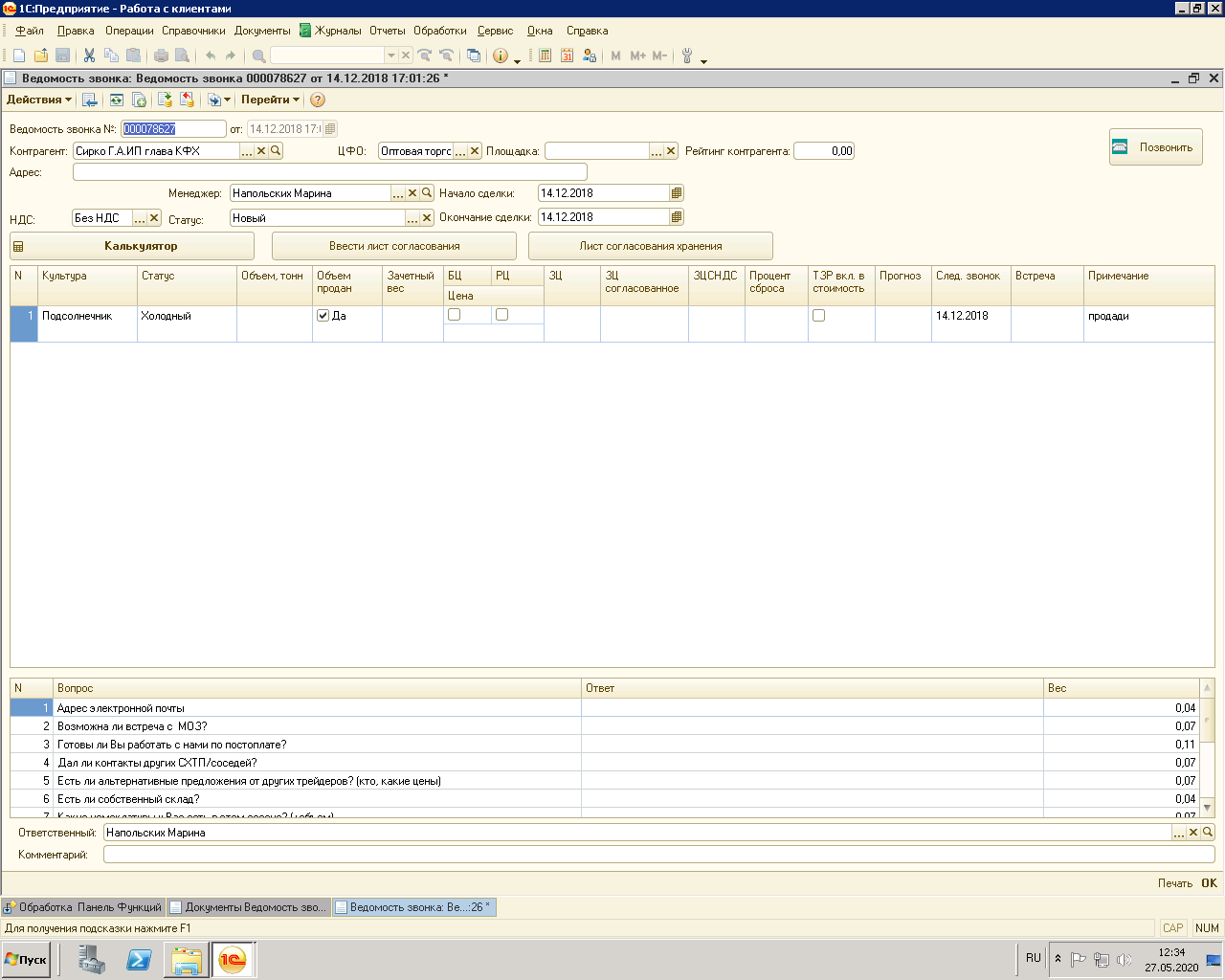  конвертирование (ввод на основании / создание по кнопке) – в  документ «Лист согласования» –согласование по службам-РОЗ-ВМЛ-Исп.директор (участок 1)и –товарищ 2 (участок 2). (Расчет документа «Калькулятор/Коммерческое предложение» не нужен  - вводятся готовые данные)Вид листа согласования на печати (изменить печатную форму):Отправка на согласование (оповещения в программе): Созданный МБД (менеджер базы данных) лист согласований , должен быть отправлен в след порядке :1.2 РОЗ-ВМЛ-Исп.директор (участок 1)1.3 РОЗ-ВМЛ-Исп.директор-Товарищ 2 (участок 2)2)Процесс  утверждения (согласования) листа согласования :МБД , при заполненных , в полном, объеме данных (при неполных, некорректных данных, предупреждение системы !!!)в программе CRM , согласование должно происходить в точной последовательности в соот-ии с п.1.2 и 1.3 , должно «вылетать» уведомление системы о надобности согласования в соот-ии с  п.1.2 и 1.3, в зависимости от участка (адреса выгрузки на ХПП).Добавить реестр листов согласований (Отчет «Реестр Лист Согласования» существует;  переделать печатную форму)Пример:Качественные показатели , в соот-ии с культурой (пшеница, подсолнечник), подсвечивать цветом  красный не согласован , зеленый согласован.2.1 В случае возникновения вопросов по ЛС , 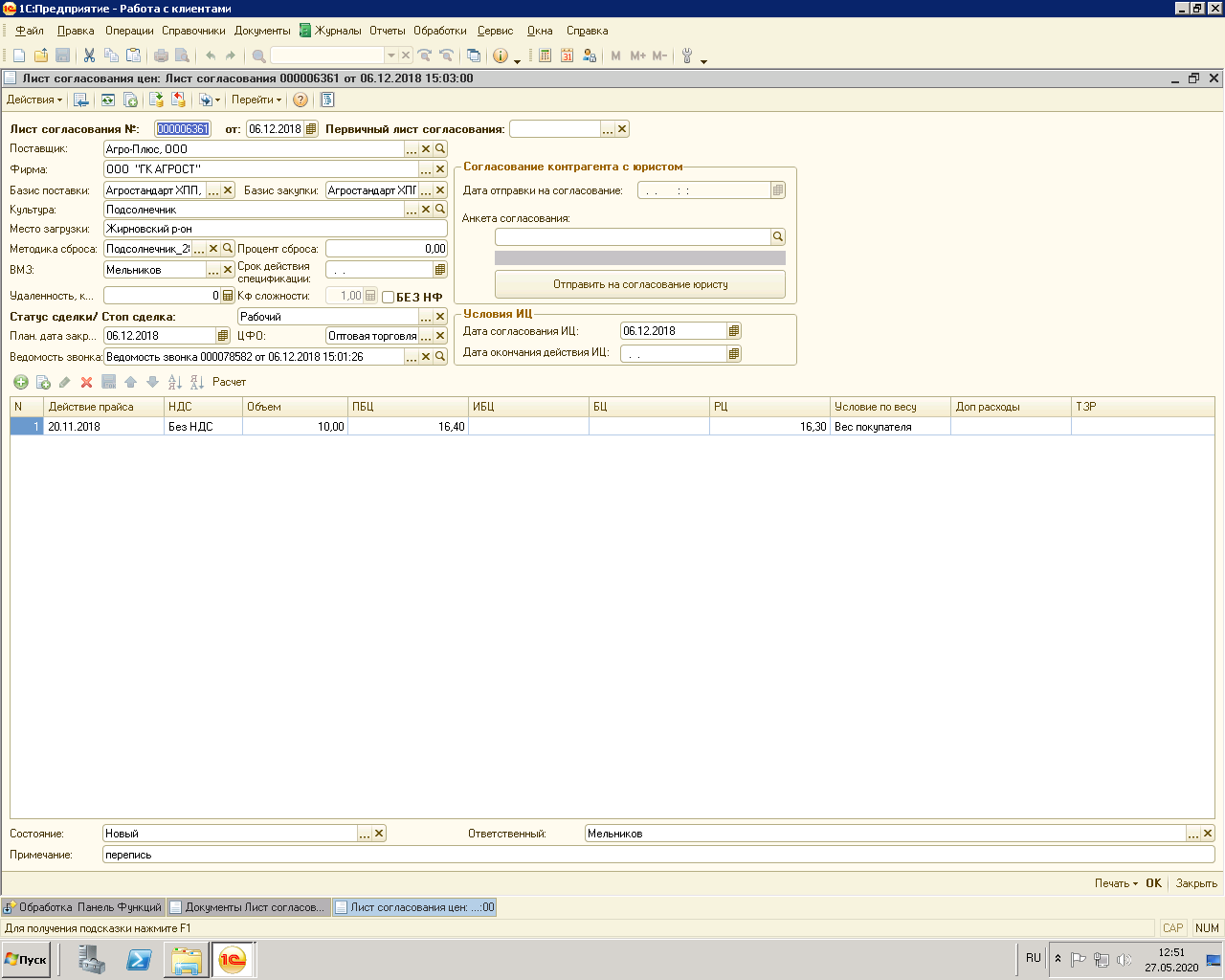 Добавить «кнопки»  	      		Если каждый из служб , данный ЛС не имеет противоречии , со стороны согласующих оформлен верно  , то должно «вылетать» оповещение у инициатора с текстом ЛИСТ –СОГЛАСОВАН,и в реестре ЛС подсвечиваться зеленым цветом ,далее становятся доступными  кнопки После сформированного ДП (договора поставки ) и спецификации к нему , возможность отправки СХТП на электронную почту , которая заполняется в КАРТЕ КОНТРАГЕНТА.
Доступным должно быть окно Данные сделки должны быть доступны для редактирования в течении суток с даты внесения.Все изменения , после формирования доп.соглашения , вносятся исключительно РОЗ .(К правам доступа) 3.В каждой сделке  должна быть возможность прикрепления документа PDF,JPEG (подписанные документы СХТП), ДП, спецификация, ЛС , доп.соглашения. (дерево документов к каждому листу согласования)4.При внесении изменения в реквизиты контрагента , изменять исключительно последующие договора , спецификации , доп. Соглашения.Рассмотреть возможность добавления кнопки  	Для отправки скана с нашей подписью и печатью на СХТП.КультураКультураПоставщикПоставщикБазис закупки (адрес)Базис закупки (адрес)Базис поставки (адрес, грузополучатель)Базис поставки (адрес, грузополучатель)Объем,тнОбъем,тнПБЦ (прайс на базисе поставки,р/кг)ПБЦ (прайс на базисе поставки,р/кг)ИБЦ (согласованная цена на базисе поставки,р/кг)       АХППИБЦ (согласованная цена на базисе поставки,р/кг)       АХППТЗР (прайс, р/кг)     АХППТЗР (прайс, р/кг)     АХППКМ АХППКМ АХППДополнительные расходы (р/кг)Дополнительные расходы (р/кг)Ценообразующие показатели качества при FCA РЦ ; Индивидуальные базисные показатели при БЦЦенообразующие показатели качества при FCA РЦ ; Индивидуальные базисные показатели при БЦЦенообразующие показатели качества при FCA РЦ ; Индивидуальные базисные показатели при БЦЦенообразующие показатели качества при FCA РЦ ; Индивидуальные базисные показатели при БЦЦенообразующие показатели качества при FCA РЦ ; Индивидуальные базисные показатели при БЦЦенообразующие показатели качества при FCA РЦ ; Индивидуальные базисные показатели при БЦЦенообразующие показатели качества при FCA РЦ ; Индивидуальные базисные показатели при БЦЦенообразующие показатели качества при FCA РЦ ; Индивидуальные базисные показатели при БЦЦенообразующие показатели качества при FCA РЦ ; Индивидуальные базисные показатели при БЦЦенообразующие показатели качества при FCA РЦ ; Индивидуальные базисные показатели при БЦЦенообразующие показатели качества при FCA РЦ ; Индивидуальные базисные показатели при БЦЦенообразующие показатели качества при FCA РЦ ; Индивидуальные базисные показатели при БЦЦенообразующие показатели качества при FCA РЦ ; Индивидуальные базисные показатели при БЦЦенообразующие показатели качества при FCA РЦ ; Индивидуальные базисные показатели при БЦЦена по договору руб/кг, без НДСЦена по договору руб/кг, без НДСЦена по договору руб/кг, без НДСЦена по договору руб/кг, без НДСПримечание (индивидуальные условия)Примечание (индивидуальные условия)Срок поставки Срок поставки ВМЗМБД МБД КультураКультураПоставщикПоставщикБазис закупки (адрес)Базис закупки (адрес)Базис поставки (адрес, грузополучатель)Базис поставки (адрес, грузополучатель)Объем,тнОбъем,тнПБЦ (прайс на базисе поставки,р/кг)ПБЦ (прайс на базисе поставки,р/кг)ИБЦ (согласованная цена на базисе поставки,р/кг)       АХППИБЦ (согласованная цена на базисе поставки,р/кг)       АХППТЗР (прайс, р/кг)     АХППТЗР (прайс, р/кг)     АХППКМ АХППКМ АХППДополнительные расходы (р/кг)Дополнительные расходы (р/кг)НатураНатураЧисло паденияЧисло паденияПротеинПротеинКлейковинаКлейковинаЗерновая примесьЗерновая примесьКлоп-черепашкаКлоп-черепашкаИДКИДКБЦ БЦ FCA РЦFCA РЦПримечание (индивидуальные условия)Примечание (индивидуальные условия)Срок поставки Срок поставки ВМЗМБД МБД ПшеницаПшеницаИТОГОИТОГО00Ведущий менеджер по закупкамВедущий менеджер по закупкамВедущий менеджер по закупкамВедущий менеджер по закупкамРуководитель службы закупкиРуководитель службы закупкиРуководитель службы закупкиРуководитель службы закупкиВедущий менеджер по логистикеВедущий менеджер по логистикеВедущий менеджер по логистикеВедущий менеджер по логистикеЗам.дир по ком.вопросамЗам.дир по ком.вопросамЗам.дир по ком.вопросамЗам.дир по ком.вопросамДатаИнициатор     СХТП               Объем (т)Стоимость (руб)Качественные показателиСтатус согласования27.05.2020ИвановаКормилицын ИП150020700000ВЛ/сор/маслоСогласован27.05.2020СидороваЧубайкин ИП3003000000Натура/ЧП/Протеин/Клейковина/ЗП/Клоп/ИДКНе согласован